lMADONAS NOVADA PAŠVALDĪBA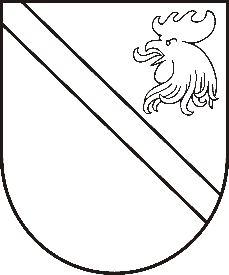 Reģ. Nr. 90000054572Saieta laukums 1, Madona, Madonas novads, LV-4801 t. 64860090, fakss 64860079, e-pasts: dome@madona.lv ___________________________________________________________________________MADONAS NOVADA PAŠVALDĪBAS DOMESLĒMUMSMadonā2018.gada 31.maijā								Nr.218									(protokols Nr.9, 23.p.)Par grozījumiem 18.07.2017. lēmumā Nr. 334 “Par piedalīšanos Eiropas Lauksaimniecības fonda lauku attīstībai izsludinātajā atklāta projektu iesniegumu konkursa Latvijas Lauku attīstības programmas 2014-2020 pasākumā “7.2 Pamatpakalpojumi un ciematu atjaunošana lauku apvidos” ar projekta iesniegumu “Autoceļa Rupsala – Raudupe Ošupes pagastā, Madonas novadā pārbūve” un finansējuma nodrošināšanu”18.07.2017. tika pieņemts lēmums Nr. 334 “Par piedalīšanos Eiropas Lauksaimniecības fonda lauku attīstībai izsludinātajā atklāta projektu iesniegumu konkursa Latvijas Lauku attīstības programmas 2014-2020 pasākumā “7.2 Pamatpakalpojumi un ciematu atjaunošana lauku apvidos” ar projekta iesniegumu “Autoceļa Rupsala – Raudupe Ošupes pagastā, Madonas novadā pārbūve” un finansējuma nodrošināšanu” (protokols Nr.16, 8.p.), paredzot aizņēmumu Valsts kasē izņemt 2018. gadā. Ņemot vērā darbu apjomus, būvdarbus paredzēts pabeigt 2019. gadā, tāpēc daļu aizņēmuma būs nepieciešams izņemt 2019. gadā.Noklausījusies projektu sagatavošanas un ieviešanas speciālistes K.Galejas sniegto informāciju, ņemot vērā 22.05.2018. Finanšu un attīstības komitejas atzinumu, atklāti balsojot: PAR – 13 (Zigfrīds Gora, Ivars Miķelsons, Andrejs Ceļapīters, Andris Dombrovskis, Antra Gotlaufa, Artūrs Grandāns, Gunārs Ikaunieks, Valda Kļaviņa, Andris Sakne, Rihards Saulītis, Inese Strode, Aleksandrs Šrubs, Gatis Teilis), PRET – NAV,  ATTURAS – NAV, Madonas novada pašvaldības dome  NOLEMJ:Veikt Madonas novada pašvaldības 2017. gada 18.jūlija lēmumā Nr. 334 “Par piedalīšanos Eiropas Lauksaimniecības fonda lauku attīstībai izsludinātajā atklāta projektu iesniegumu konkursa Latvijas Lauku attīstības programmas 2014-2020 pasākumā “7.2 Pamatpakalpojumi un ciematu atjaunošana lauku apvidos” ar projekta iesniegumu “Autoceļa Rupsala – Raudupe Ošupes pagastā, Madonas novadā pārbūve” un finansējuma nodrošināšanu” šādus grozījumus:1.1. Izteikt 5. punktu šādā redakcijā : “Aizņēmumu izņemt 2018. un 2019. gadā. Aizņēmuma atmaksu garantēt ar Madonas novada pašvaldības budžetu”.Domes priekšsēdētāja vietnieks					Z.Gora